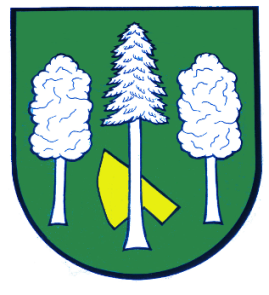 Hlášení ze dne 03. 10. 20231) Hospůdka Na Hřišti oznamuje, že tento týden od úterý do pátku otevírá v 17:00 hodin a bude se těšit na Vaši návštěvu.2) Drůbežárna Prace bude ve čtvrtek 05. 10. 2023 ve 12:15 hodin u obecního úřadu prodávat: mladé kuřice a kohouty, roční slepice, krmivo pro drůbež a králíky a vitamínové doplňky. Dále pak vykupovat králičí kožky - cena 10 Kč/ks.